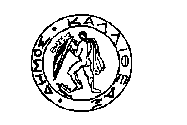 ΕΛΛΗΝΙΚΗ ΔΗΜΟΚΡΑΤΙΑ			               	       ΚΑΛΛΙΘΕΑ  20-06-2018ΝΟΜΟΣ ΑΤΤΙΚΗΣ						       Α.Π.  34937ΔΗΜΟΣ ΚΑΛΛΙΘΕΑΣ			                         				  ΕΠΙΤΡΟΠΗ ΚΛΗΡΩΣΗΣ ΘΡΗΣΚΕΥΤΙΚΩΝ ΕΜΠΟΡΟΠΑΝΗΓΥΡΕΩN  ΔΗΜΟΥ ΚΑΛΛΙΘΕΑΣ																          ΠΡΟΣ  ΤΑΧ.ΔΙΕΥΘ.      :ΜΑΤΖΑΓΡΙΩΤΑΚΗ 76,	                                      	         -Το Τμήμα Διοικητικής ΜέριμναςΤ.Κ.                    : 176 76	               			                                         -Το Τμήμα Τεχνολογιών Πληροφορικής        ΑΡΜΟΔΙΟΙ      : ΠΕΡΑΜΕΡΙΤΗΣ ΑΝΑΣΤΑΣΙΟΣ,                                                          και Επικοινωνιών (ΤΠΕ)                              ΣΚΑΛΙΔΑΚΗΣ ΖΑΧΑΡΙΑΣ                                           ΤΗΛΕΦ.             : 213 2070 362-373 			                         		 ΘΕΜΑ	           : «Ανακοίνωση αποτελεσμάτων κλήρωσης για τη θρησκευτική εμποροπανήγυρη                               ΠΡΟΦΗΤΗΣ ΗΛΙΑΣ  2018»Παρακαλούμε να αναρτήσετε την παρακάτω ανακοίνωση :ΑΠΟΤΕΛΕΣΜΑΤΑ ΚΛΗΡΩΣΗΣ ΠΡΟΦΗΤΗΣ ΗΛΙΑΣ  2018									ΤΑ ΜΕΛΗ                                                                                                                   ΚΑΛΟΓΕΡΟΠΟΥΛΟΣ ΚΩΝΣΤΑΝΤΙΝΟΣΑΔΑΜΟΠΟΥΛΟΥ ΑΝΑΣΤΑΣΙΑΚΟΚΟΥΛΟΣ ΚΩΝΣΤΑΝΤΙΝΟΣ                                                                                                                                         ΟΙ ΓΡΑΜΜΑΤΕΙΣΠΕΡΑΜΕΡΙΤΗΣ  ΑΝΑΣΤΑΣΙΟΣ					   ΣΚΑΛΙΔΑΚΗΣ ΖΑΧΑΡΙΑΣ	Α/Α ΜΗΤΡΩΟΥΑΡ. ΑΙΤΗΣΗΣ (Ι)ΗΜΕΡΟΜΗΝΙΑ (Ι)ΟΝΟΜΑΤΕΠΩΝΥΜΟΠΡΟΪΟΝ               ΠΡΟΦΗΤΗ ΗΛΙΑΜΕΤΡΑ                 ΠΡΟΦΗΤΗ ΗΛΙΑΘΕΣΕΙΣ ΠΡΟΦΗΤΗ ΗΛΙΑ 2018ΕΠΙΛΑΧΟΝΤΕΣ ΠΡΟΦΗΤΗ ΗΛΙΑ 20181194310/01/18ALSHAHOUD ADEL(ν)ΕΣΩΡΟΥΧΑ-ΚΑΛΤΣΕΣ8Δ3 , Δ42487726/01/18BHUIYAN SHAH JAHAN MOSTAFAΜΠΙΖΟΥ-ΗΛΕΚΤΡΟΝΙΚΑ-ΚΑΛΤΣΕΣ8 Α14 , Α1531130826/02/18SAGHATELOVA LIDAΕΙΔΗ ΒΙΟΤΙΚΗΣ ΑΝΑΓΚΗΣ8 241247328/02/18TIKHONOVA LIUBOVΟΡΥΚΤΑ4 Α451131326/02/18TROCI JULIANΠΥΤΖΑΜΕΣ-ΡΟΥΧΑ8 Δ6 , Δ761132226/02/18UZONWANNE JUDE MUTΤΣΑΝΤΕΣ4 1271259128/02/18ΑΚΟΠΟΒΑ ΕΛΠΙΔΑΕΝΔΥΜΑΤΑ4 1081248628/02/18ΑΚΟΠΟΒΑ ΕΥΓΕΝΙΑΡΟΥΧΑ6-8 Α16 , Α1791135026/02/18ΑΝΑΣΤΑΣΟΠΟΥΛΟΣ ΠΑΝΑΓΙΩΤΗΣΧΑΛΒΑΣ-ΛΟΥΚΟΥΜΑΔΕΣ8 Α12 , Α1310505329/01/18ΑΠΟΣΤΟΛΟΠΟΥΛΟΣ ΑΠΟΣΤΟΛΟΣΥΑΛΙΚΑ-ΛΕΥΚΑ ΕΙΔΗ8 1111136226/02/18ΓΕΩΡΓΑΚΟΠΟΥΛΟΣ ΓΕΩΡΓΙΟΣΧΕΙΡΟΠΟΙΗΤΟ ΚΟΣΜΗΜΑ2-3 Δ13121130926/02/18ΓΙΑΤΑΓΑΝΑ ΠΗΝΕΛΟΠΗΥΠΟΔΗΜΑΤΑ-ΜΠΙΖΟΥ0 Α18131131126/02/18ΓΙΩΡΓΙΝΗ ΜΑΡΙΑΚΑΛΛΥΝΤΙΚΑ4 1114194110/01/18ΔΕΛΗΓΙΑΝΝΙΔΟΥ ΠΑΡΘΕΝΟΠΗΚΑΛΤΣΕΣ-ΕΣΩΡΟΥΧΑ6Α5 , Α6151175427/02/18ΕΛ ΣΑΕΡ ΤΖΙΧΑΝΤΦΟ ΜΠΙΖΟΥ-ΠΑΛΑΙΑ ΕΙΔΗ8 Δ10161133726/02/18ΚΟΙΝΩΝΙΚΗ ΣΥΝΕΤΑΙΡΙΣΤΙΚΗ ΕΠΙΧΕΙΡΗΣΗ ΙΔΕΕΣ ΠΟΛΙΤΙΣΜΟΥΠΑΙΧΝΙΔΙΑ4 Α7171252928/02/18ΚΟΣΜΙΔΗΣ ΙΩΑΝΝΗΣΡΟΥΧΑ6 3181249728/02/18ΛΑΚΟ ΒΑΓΓΕΛΙΑΕΣΩΡΟΥΧΑ8 Δ11 , Δ12191133526/02/18ΛΑΜΠΡΟΥ ΓΕΩΡΓΙΑΕΚΚΛΗΣΙΑΣΤΙΚΑ6 Α1201250128/02/18ΜΑΓΚΛΑΣΗΣ ΓΕΩΡΓΙΟΣΥΠΟΔΗΜΑΤΑ6 Δ14211266528/02/18ΜΑΓΚΛΑΣΗΣ ΚΩΝΣΤΑΝΤΙΝΟΣΥΠΟΔΗΜΑΤΑ6 Δ16 , Δ17221133426/02/18ΜΑΡΚΑΚΗ ΑΙΚΑΤΕΡΙΝΗΚΕΡΑΜΙΚΑ4 Δ523510829/01/18ΟΙΚΟΝΟΜΟΥ ΑΘΑΝΑΣΙΟΣΚΟΣΜΗΜΑΤΑ4 7241131526/02/18ΠΑΠΑΔΟΠΟΥΛΟΣ ΒΑΣΙΛΕΙΟΣΛΕΥΚΑ ΕΙΔΗ8 5251132826/02/18ΠΑΠΙΤΣΗ ΣΤΥΛΙΑΝΗΠΑΙΧΝΙΔΙΑ8 Α10 , Α11261258328/02/18ΠΛΑΧΟΥΡΑΣ ΒΕΛΙΣΣΑΡΙΟΣΕΙΔΗ ΟΙΚΙΑΚΗΣ ΧΡΗΣΗΣ8A8 , A9271131426/02/18ΠΡΩΗ ΑΙΚΑΤΕΡΙΝΗΛΟΥΚΟΥΜΑΔΕΣ8 928191210/01/18ΣΙΝΙΚΙΔΗ ΖΩΗΛΕΥΚΑ ΕΙΔΗ8Δ929195610/01/18ΣΟΥΡΑΝΗΣ ΙΩΑΝΝΗΣΑΞΕΣΟΥΑΡ-ΜΠΙΖΟΥ4Δ830353319/01/18ΣΤΑΘΟΠΟΥΛΟΥ ΚΑΛΛΙΡΡΟΗΕΚΚΛΗΣΙΑΣΤΙΚΑ4Α2(3m)311131826/02/18ΣΤΡΑΤΟΥ ΑΠΟΣΤΟΛΙΑΚΟΣΜΗΜΑΤΑ4 Δ153293905/01/18ΤΑΣΣΗΣ ΒΑΓΓΕΛΗΣ(ν)ΕΙΔΗ ΟΙΚΙΑΚΗΣ ΧΡΗΣΗΣ8Δ1 , Δ2331132526/02/18ΤΣΑΚΑΣ ΑΛΕΞΑΝΔΡΟΣΕΣΩΡΟΥΧΑ8 Δ18 , Δ1934488226/01/18ΤΣΑΚΟΥΤΗΣ ΠΑΝΑΓΙΩΤΗΣΕΙΔΗ ΤΡΟΦΙΜΩΝ8Α3351134726/02/18ΧΑΤΖΗΙΩΑΝΝΙΔΗΣ ΠΑΥΛΟΣΕΝΔΥΜΑΤΑ4 6361151427/02/18ΧΑΤΖΗΧΑΛΚΙΑ ΚΩΝΣΤΑΝΤΙΝΑΤΣΑΝΤΕΣ-ΠΟΡΤΟΦΟΛΙΑ4 4371134626/02/18ΧΡΗΣΤΟΥ ΚΩΣΤΑΚΗΣΦΟΡΜΕΣ6 8